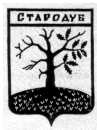 Российская ФедерацияБРЯНСКАЯ ОБЛАСТЬСОВЕТ НАРОДНЫХ ДЕПУТАТОВ СТАРОДУБСКОГО МУНИЦИПАЛЬНОГО ОКРУГАРЕШЕНИЕот «27» октября  2021г.  №159 г. Стародуб   	 Руководствуясь Земельным кодексом Российской Федерации, Федеральным законом от 06.10.2003 года  N 131-ФЗ  «Об общих принципах организации местного самоуправления в Российской Федерации», Федеральным законом  от 10.01.2003 года №17-ФЗ «О железнодорожном транспорте в Российской Федерации», Постановлением Правительства Российской Федерации от 12.10.2006 года №611 «О порядке установления  и использования полос отвода и охранных зон железных дорог», Положением «О публичных слушаниях Стародубского муниципального округа», утвержденным решением Совета народных депутатов Стародубского муниципального округа от 28.01.2021г. №59, Совет народных депутатов Стародубского муниципального округа Брянской области РЕШИЛ:    1. Провести на территории Стародубского муниципального округа публичные слушания на тему: «О внесении изменений в решение Совета народных депутатов Стародубского муниципального округа Брянской области №68 от 26.02.2021 г. «Об утверждении правил благоустройства территории муниципального образования Стародубский муниципальный округ».    2. Назначить:      2.1. Дату и время проведения публичных слушаний:  26 ноября 2021 года, 10:30 часов;      2.2. Место проведения публичных слушаний в зале заседания Стародубского муниципального округа Брянской области по адресу: Брянская область, г. Стародуб, пл. Советская, д. 2а. 3. Обращения граждан и юридических лиц с предложениями по данному вопросу принимаются в письменном виде в администрацию Стародубского муниципального округа по адресу: г. Стародуб, площадь Советская, д. 8, 2-ой этаж, кабинет №20 в рабочие дни с 9-00 до 16-00 с момента опубликования проекта по 25.11.2021 года (включительно).    4. Создать организационный комитет для подготовки и проведения публичных слушаний в следующем составе:      4.1. Подольный Александр Владимирович – глава администрации Стародубского муниципального округа Брянской области;     4.2. Ермольчик Юлия Николаевна – первый заместитель главы администрации Стародубского муниципального округа Брянской области (по согласованию);     4.3. Рубайло Наталья Николаевна - начальник отдела юридической и кадровой работы администрации Стародубского муниципального округа Брянской области (по согласованию);4.4 Фиц Ольга Петровна – начальник отдела по работе с территориями администрации Стародубского муниципального округа - секретарь оргкомитета.    5. Администрации Стародубского муниципального округа Брянской области в 2-х дневный срок после принятия настоящего решения назначить ответственное должностное лицо администрации Стародубского муниципального округа Брянской области, осуществляющее организационное и материально-техническое обеспечение деятельности оргкомитета по организации и проведению публичных слушаний на тему: «О внесении изменений в решение Совета народных депутатов Стародубского муниципального округа Брянской области №68 от 26.02.2021 г. «Об утверждении правил благоустройства территории муниципального образования Стародубский муниципальный округ».   6.Настоящее решение опубликовать в Сборнике муниципальных правовых актов Стародубского муниципального округа Брянской области, а также дополнительно разместить на сайте Совета народных депутатов Стародубского муниципального округа в сети Интернет по адресу: https://www.стародубский-совет.рф  и на официальном сайте администрации Стародубского муниципального округа в сети Интернет: http://www. adminstarrayon.ru/. 7.Настоящее решение вступает в силу с момента официального опубликования.Глава Стародубского муниципального округаБрянской области                                                                         Н.Н. ТамилинПРОЕКТРоссийская ФедерацияБРЯНСКАЯ ОБЛАСТЬСОВЕТ НАРОДНЫХ ДЕПУТАТОВ СТАРОДУБСКОГО МУНИЦИПАЛЬНОГО ОКРУГАРЕШЕНИЕот «____» _____  2021г.  №____  г. СтародубРассмотрев итоговый документ публичных слушаний «О внесении изменений в решение Совета народных депутатов Стародубского муниципального округа Брянской области №68 от 26.02.2021 г. «Об утверждении правил благоустройства территории муниципального образования Стародубский муниципальный округ», Совет народных депутатов Стародубского муниципального округа Брянской области Р Е Ш И Л:    1. Внести изменения в приложение №1 к решению Совета народных депутатов Стародубского муниципального округа Брянской области №68 от 26.02.2021 г. «Об утверждении правил благоустройства территории муниципального образования Стародубский муниципальный округ», исключив из него пункт 3 статьи 4.    2. Настоящее решение опубликовать в Сборнике муниципальных правовых актов Стародубского муниципального округа Брянской области, а также дополнительно разместить на сайте Совета народных депутатов Стародубского муниципального округа в сети Интернет по адресу: https://www.стародубский-совет.рф  и на официальном сайте администрации Стародубского муниципального округа в сети Интернет: http://www. adminstarrayon.ru/.    3.Настоящее решение вступает в силу с момента официального опубликования.Глава Стародубского муниципального округаБрянской области	                                                                     Н.Н. ТамилинО Б Ъ Я В Л Е Н И ЕОРГАНИЗАЦИОННЫЙ КОМИТЕТпо подготовке и проведению публичных слушаний информирует жителей Стародубского муниципального округа о проведении на основании решения Совета народных депутатов Стародубского муниципального округа Брянской области от 27.10.2021 года №159  публичных слушаний на тему «О внесении изменений в решение Совета народных депутатов Стародубского муниципального округа Брянской области №68 от 26.02.2021 г. «Об утверждении правил благоустройства территории муниципального образования Стародубский муниципальный округ»	Дата и время проведения публичных слушаний – 26 ноября 2021 года, 10-30 час. Место проведения публичных слушаний -   зале заседаний Стародубского муниципального округа по адресу: Брянская обл., г. Стародуб, пл. Советская, д. 2а.	С проектом правил благоустройства территории муниципального образования Стародубский муниципальный округ также можно ознакомиться по адресу: г. Стародуб, пл. Советская, д.8, 2-ой этаж, кабинет 20.Для подготовки и проведения публичных слушаний создан организационный комитет в следующем составе:      1.Подольный А.В. – глава администрации Стародубского муниципального округа Брянской области;    2.Ермольчик Юлия Николаевна– первый заместитель главы администрации  Стародубского муниципального округа Брянской области (по согласованию);    3.Рубайло Наталья Николаевна - начальник отдела юридической и кадровой работы администрации Стародубского муниципального округа Брянской области (по согласованию);        4. Фиц Ольга Петровна – ответственный секретарь административной комиссии Стародубского муниципального округа - секретарь оргкомитета.Участниками публичных слушаний с правом на выступление являются:-инициатор проведения публичных слушаний,-эксперты,-представители органов местного самоуправления,-лица, которые внесли письменные предложения по вопросу публичных слушаний не позднее 5 дней до даты проведения слушаний.Участниками публичных слушания без права  выступления могут быть заинтересованные жители Стародубского муниципального округа, представители средств массовой информации и другие лица.Обращения граждан и юридических лиц с предложениями принимаются в письменном виде в администрацию Стародубского муниципального округа по адресу: г. Стародуб, площадь Советская, д. 8,  2-ой этаж, кабинет №20  в рабочие дни с 9-00 до 16-00 с момента опубликования проекта по 25.11.2021 года (включительно).Оргкомитет по подготовке и проведению публичных слушанийО назначении  публичных слушаний на тему: «О внесении изменений в решение Совета народных депутатов Стародубского муниципального округа Брянской области №68 от 26.02.2021 г. «Об утверждении правил благоустройства территории муниципального образования Стародубский муниципальный округ» «О внесении изменений в решение Совета народных депутатов Стародубского муниципального округа Брянской области №68 от 26.02.2021 г. «Об утверждении правил благоустройства территории муниципального образования Стародубский муниципальный округ»